                          2012. november  29.      TÁMOGATÓNK :         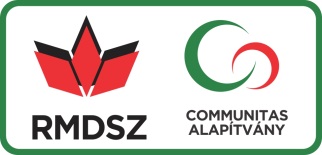 VENDÉGEK  FOGADÁSA, VERSENYZŐK REGISZTRÁLÁSA :  1300- 1400 VENDÉGEK KÖSZÖNTÉSE : 	1400 - 1410A SZAVALLATOK MEGHALLGATÁSA : 1410 -1500SZÜNET : - A KÉZMŰVES BAZÁR MEGTEKINTÉSE                 -  A VERSENYZŐK MEGVENDÉGELÉSE                 - A ZSŰRI DÖNTÉSE DÍJKIOSZTÓ GÁLA A VÁROS KÚLTUROTTHONÁBAN A MÁRAMAROS MEGYEI MAGYAR SZAKOS TANFELÜGYELŐ KÖSZÖNTŐ BESZÉDEA VADRÓZSÁK – ISKOLÁNK  NÉPDALCSOPORTJÁNAK ELŐADÁSA AZ ELHANGZOTT SZAVALLATOK ÉRTÉKELÉSEDÍJKIOSZTÁSA VENDÉGEK HAZAUTAZÁSA